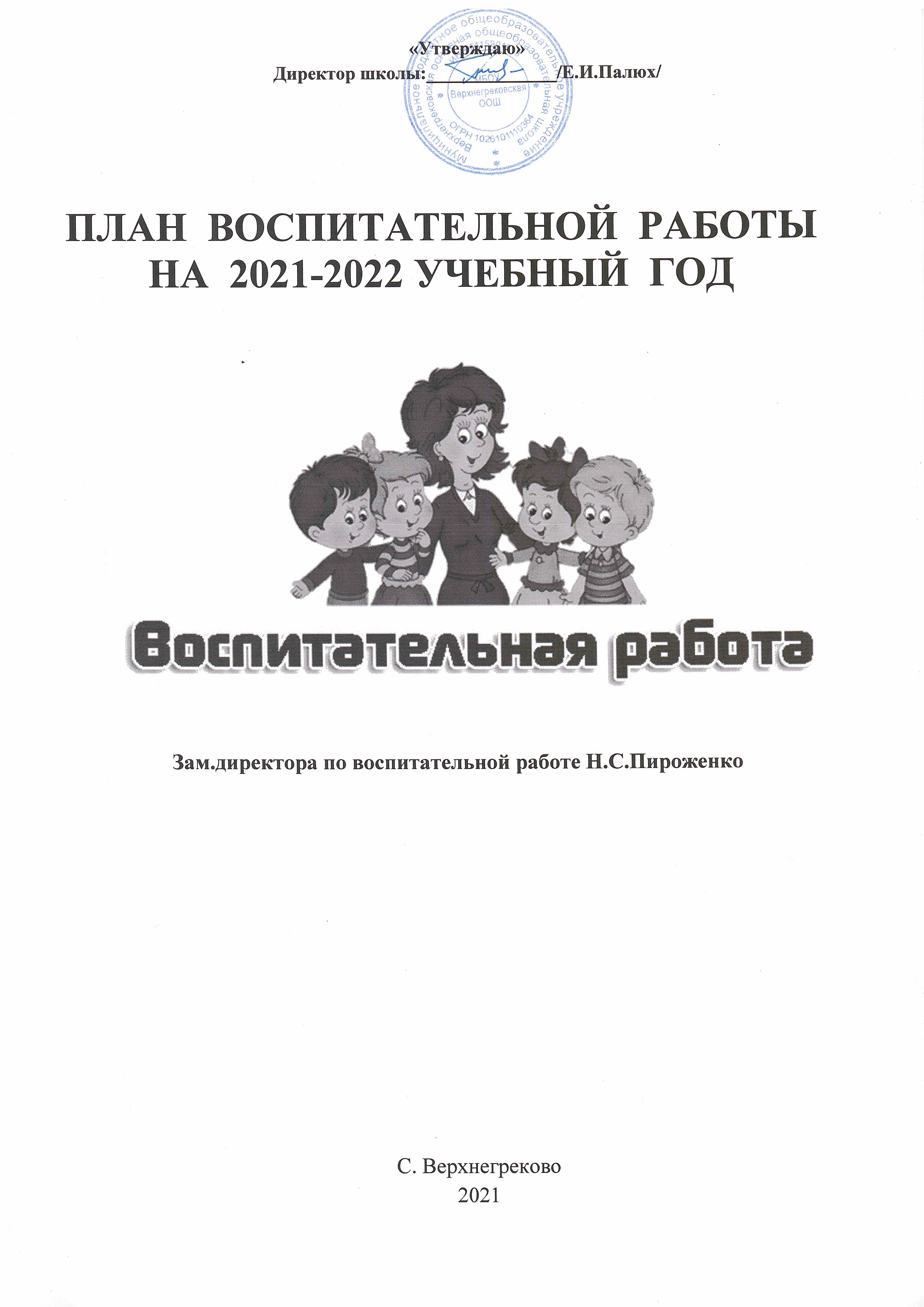 ЦЕЛЬ: создание условий, способствующих развитию интеллектуальных, творческих,  личностных  качеств учащихся, их социализации и адаптации в обществе.ВОСПИТАТЕЛЬНЫЕ ЗАДАЧИ: воспитание любви к родной школе, к малой родине, формирование гражданского самосознания, ответственности за судьбу Родины; воспитание нравственности на основе народных традиций;развитие творческих, познавательных способностей учащихся;формирование самосознания, становление активной жизненной позиции, формирование потребности к саморазвитию, способности успешно адаптироваться в окружающем мире;создание условий для сохранения здоровья, физического развития. Воспитание негативного отношения к вредным привычкам.ЗАПОВЕДИ ВОСПИТАНИЯ:1. Не навреди. 2. Хорошее настроение и спокойствие приведет к намеченной цели.3. Определи, что ты хочешь от своего ученика, узнай его мнение на этот счет. 4. Учитывай уровень развития своего воспитанника. 5. Предоставь самостоятельность ребенку. 6. Создай условия для осознанной деятельности воспитанника. 7. Не упусти момент первого успеха ребенка.  НАПРАВЛЕНИЯ РАБОТЫ:организация интересной, содержательной внеурочной деятельности;  обеспечение нравственного, духовного, интеллектуального, эстетического, культурного развития, а также саморазвития личности ребенка; организация работы по патриотическому, гражданскому воспитанию; развитие творческих способностей и творческой инициативы учащихся и взрослых; развитие ученического самоуправления; развитие коллективно-творческой деятельности;организация работы по предупреждению и профилактике асоциального поведения учащихся;организация работы с одаренными учащимися; приобщение учащихся к здоровому образу жизни. ПРИНЦИПЫ РАБОТЫ:сохранение и отработка всех удачных, эффективных моментов; учет и анализ неудачного опыта, внесение корректив;поиск нового и варьирование знакомого, хорошо известного. ПРИОРИТЕТНЫЕ  НАПРАВЛЕНИЯ В  ВОСПИТАТЕЛЬНОЙ  РАБОТЕ  НА  2019-2020  УЧЕБНЫЙ  ГОД:социальное направление;духовно-нравственное направление;общекультурное направление;спортивно-оздоровительное направление;общеинтеллектуальное направление.СОДЕРЖАНИЕ  И  ФОРМЫ  ВОСПИТАТЕЛЬНОЙ  РАБОТЫВнутренние и внешкольные связи  в воспитательной системе школыДуховно-нравственное направлениеЦель: формирование и развитие у учащихся чувства принадлежности к обществу, в котором они живут, умения заявлять и отстаивать свою точку зрения; воспитание уважительного отношения к культуре своего народа, творческой активности.Социальное направлениеЦель:  воспитание у подрастающего поколения экологически целесообразного поведения как показателя духовного развития личности; сохранение и укрепление здоровья учащихся, формирование потребности в здоровом образе жизни.Спортивно-оздоровительное направлениеЦель: создание условий для сохранения здоровья, физического развития, воспитание негативного отношения к вредным привычкам.                                               Общекультурное направлениеЦель: создание условий для развития творческой активности, ответственности за порученное дело  познавательного интереса.Общеинтеллектуальное направлениеЦель: создание условий для развития познавательного интереса.                                                     Работа с учителями-предметникамиЦель: провести беседы с учителями-предметниками об успеваемости учащихся по предметам, выявление уровня затруднений.                                                                   Работа с родителямиЦель: провести родительские собрания, индивидуальные беседы и анкетирование.СЕНТЯБРЬОКТЯБРЬНОЯБРЬДЕКАБРЬЯНВАРЬФЕВРАЛЬМАРТАПРЕЛЬМАЙНаправление воспитательной работыЗадачи работы по данному направлениюДуховно-нравственноенаправление1. Формировать у учащихся такие качества как: культура поведения, эстетический вкус, уважение личности.2. Создание условий для развития у учащихся творческих способностей.3.Формировать у учащихся такие качества, как: долг, ответственность, честь, достоинство, личность.4. Воспитывать любовь и уважение к традициям Отечества, школы, семьи.Социальное направление1. Изучение учащимися природы и истории родного края.2. Формировать правильное отношение к окружающей среде.Спортивно-оздоровительное направление1. Формировать у учащихся культуру сохранения и совершенствования собственного здоровья.2. Популяризация занятий физической культурой и спортом.3. Пропаганда здорового образа жизни.Общекультурное направление1.Создание условий для развития творческой активности, ответственности за порученное дело  познавательного интереса.Общеинтеллектуальное направлениеСоздание условий для развития познавательного интереса.Работа с учителями-предметникамиБеседы об успеваемости учащихся по предметам, выявление уровня затрудненийРабота с родителямиРодительские собрания, индивидуальные беседы и анкетирование.Направление воспитательной работыНазвание мероприятияДата проведенияОтветственныйДуховно-нравственноевоспитание1. Торжественная линейка «День знаний». 01.09Пироженко Н.С.Стецурина А.В..Духовно-нравственноевоспитание2. Классный час  День солидарности в борьбе с терроризмом.03.09Чирская М.В.Социальное направление1. Акция «Чистая территория школы».2. Вовлечение детей в работу кружковВ течение месяцаКл.рук.Спортивно-оздоровительное направлениеРодительское собрание-интерактивная встреча родителей с преподавателем в форме беседы-диспута на тему : «Грипп и средства его профилактики в условиях распространения новой коронавирусной инфекции»17..09Кл. рук.Спортивно-оздоровительное направление2. Неделя безопасности.02.09. – 09.09Кл, рукОбщекультурное направление1. Месячник безопасности пешеходов.01.09-30.09В течение месяцаУчителя, сопровождающие школьников во время следования автобуса по маршрутуОбщеинтеллектуальное направлениеВнеклассное мероприятие «Д.И.Менделеев»Школьные олимпиады 02.0928.09Кл.рук.Учителя-предметникиНаправление воспитательной работыНазвание мероприятияДата проведенияОтветственныйДуховно-нравственное направление1.Урок нравственности «Международный день пожилых людей».01.10Палюх И.Ф.Социальное направление1.День интернета. Всероссийский урок безопасности школьников в сети Интернет2.Акция «Заметный пешеход»3.Подготовка к конкурсу  готовности ЮИД резервного и основного отрядов «Мы выбираем безопасность»28.10-31.1015-21.1025.1028.10Тимошенко А.А.Кл.рукПироженко Н.С.Золотых Л.Г.Спортивно-оздоровительное направлениеОсенний декадник «Безопасная дорога – детям»25.10-29.10Кл.рукОбщекультурное направление1.День учителя «Нет выше звания -  Учитель». 05.10Пироженко Н.С. Золотых Л.Г.Стецурина А.В.Обще интеллектуальное направление1. Школьные олимпиады.В течение месяцаУчителя- предметникиПравовое воспитаниеПравила вокруг нас«Права растут»Кл.час1кл,3клПироженко Н.СПравовое воспитаниеНаша школаУважать себя - уважать другогоКл.час2кл,4кл.Шумская Т.А Правовое воспитаниеПорядок в обществеКл.час 5клЧирская М.В.Правовое воспитаниеЯ – гражданин России Кл.час 6кл.. Афанасьева В.Л.Правовое воспитание Право, свобода, ответственностьКл.час 7 клЗолотых Л.Г.Правовое воспитаниеМоя будущая семьяКл.час 9кл. Стецурина А.ВНаправление воспитательной работыНазвание мероприятияДата проведенияОтветственныйДуховно-нравственное направлениеКл.часы к Международному дню  толерантности. "Толерантность – дорога к миру."11.11-16.11Кл. рукСоциальное направлениеТематические классные часы «Правонарушения и ответственность за них»(5-7кл)«Уголовная ответственность несовершеннолетних» (9кл.)23.11-27.11Кл. рук-лиСпортивно-оздоровительное направлениеПодвижные игры на свежем воздухеВ течение месяцаКл.рук-лиОбщекультурное направлениеКонкурс Рисунков и плакатов «Молодежь против наркотиков»1-6кл- «Мы за здоровый образ жизни»7,9кл «Мы выбираем жизнь»22.11Кл.рук-лиУчителя ИЗО:Шумская Т.А.Золотых Л.ГПироженко Н.С.Общеинтеллектуальное направлениеПредметная неделя языков и литературы«200 лет со дня рождения Н.А .Некрасова»22 ноября- День словаря.220 лет со дня рождения В.И.Даля22.11-26.11Стецурина А.В.Тимошенко А.А. Пироженко Н.С. Шумская Т.А.Направление воспитательной работыНазвание мероприятияДата проведенияОтветственныйДуховно-нравственное направление1.  День Неизвестного солдата2.День Героев Отечества.03.1209.12 Учитель истории Золотых Л.Г. Духовно-нравственное направление3. Всероссийская акция «Час кода». Тематический урок информатики03.12-09.12Учитель информатики Тимошенко А.А.Духовно-нравственное направление4. Кл.час ко  Дню Конституции РФ.0.12-12.12Кл. рук-лиСоциальное направление1.Операция «Помоги пернатому другу».В течение месяцаЧирская М.В.Шумская Т.А.Пироженко Н.С.Социальное направление3.Родительское собрание 15.12Кл.рук-лиАдминистрация школы.Правовое воспитание1.Наш класс.  Я и мои друзья2.Основные документы, защищающие права ребенка. Учимся договариваться.3.Профессиональное образование4.Право на труд5.Как реализовать право ПРАВИЛЬНО6. Осторожно, конфликт!Пироженко Н.С.Шумская Т.А.Чирская М.В.Афанасьева В.Л.Золотых Л.Г. Стецурина А.В.Спортивно-оздоровительное направление«Зимним дорогам – безопасное движение» с уходом детей на зимние школьные каникулы.20-24.12 Кл.рук.Общекультурное направление1.Подготовка к новогоднему празднику.2.Новогодний праздник «Новогодняя сказка».16.12-26.1227.12Чирская М.В.Афанасьева В.Л.Стецурина А.В.Общеинтеллектуальное направлениеНаправление воспитательной работыНазвание мероприятияДата проведенияОтветственныйДуховно-нравственное направление1.Всероссийский урок памяти «Блокадный хлеб»27.01Учитель историиЗолотых Л.ГСоциальное направление1.Акция «Кормушка».В течение месяцаУчитель биологииЧирская М.В.Спортивно-оздоровительное направление1. «Олимпийцы среди нас» (зимние эстафеты).2.  Конкурс снежных фигур « В гостях у Снежной Королевы».21.0124.01Учителя физкультуры Общекультурное направлениеПравовое воспитаниеСогласно планаВ течение месяцаПироженко Н.СОбщекультурное направление2кл.4клШумская Т.А.Общекультурное направление5клЧирская М.В.Общекультурное направление6кл8клАфанасьева В.Л. Золотых Л.ГОбщекультурное направление9кл..Стецурина А.В.Общеинтеллектуальное направление1.Предметная «Неделя математики»17.01-21.01Учителя -предметникиНаправление воспитательной работыНазвание мероприятияДата проведенияОтветственныйДуховно-нравственное направление1. День памяти о россиянах, исполнявших служебный долг за пределами Отечества.2.Урок Мужества «Сталинграду –Слава!»15.0203.02Золотых Л.Г.Шумская Т.А.Пироженко Н.С.Работа с родителямиПроведение  родительского собрания «Формирование толерантного поведения в семье»Администрация школыКл.рук-лиСоциальное направление.Пироженко Н.С.Золотых Л.Г.Спортивно-оздоровительное направление1.Соревнования «Самый меткий»2Соревнования «Сильные, смелые, ловкие».3 Конкурсная программа к 23 февраля18.0218.0221.02ПалюхЕ.И. ШумскаяТ.А. ПироженкоН.С..ПалюхЕ.И.Общекультурное направление.Поговорим о «Правилах поведения для учащихся»07-11.02Кл.рукОбщеинтеллектуальное направлениеНаправление воспитательной работыНазвание мероприятияДата  проведенияОтветственныйДуховно-нравственное направление Подготовка к  конкурсу детского творчества.В течение месяцаРуководители внеурочной деятельностиРабота с родителямиВнимание! Весенние каникулы Сохраним жизнь и здоровье детей17.03-18.03Кл.рук-лиСоциальное направление1 Видео-поздравление «Вам. дорогие мамы»2.Участие отряда  ЮИД в  районном конкурсе05.03Стецурина А.В.Афанасьева В.Л.ЗолотыхЛ.Г.Пироженко Н.С.Правовое воспитание1.Правила личной безопасности.(1кл) На экскурсии(3кл.)2. Дом, в котором я живу.(2кл.) Поступок или проступок? (4кл.)3. Школьное самоуправление(5кл.)4. Законы на страже (6кл.)5. Экстремизм – угроза обществу (8кл.)6. Права в международных 
и российских законодательных  актах в области защиты прав человека (9кл.). Пироженко Н.СШумская Т.А.Чирская М.В.Афанасьева В.Л.Золотых Л.Г.Стецурина А.В.Афанасьева В.Л.Спортивно-оздоровительное направление1. День здоровья. «Здоровье – овощи плюс фрукты, плюс ягоды».16-20.03Кл. рук-лиОбщекультурное направление1.Подготовка поздравительных открыток для мам2.Районный конкурс  «Живая классика»01-05.03Согласно районного плана.Пироженко Н.С.Шумская Т.А.Золотых Л.Г.Стецурина А.В.Общеинтеллектуальное направлениеПодготовка к ВПР140 лет со дня рождения К,И.ЧуковскогоВ течение месяца31 мартаУчителя-предметникиПироженко Н.С.Шумская Т.А.Направление воспитательной работыНазвание мероприятияДата проведенияОтветственныйДуховно-нравственное направление1. Всемирный день авиации и космонавтики12.04Афанасьева В.Л.Социальное направление Конкурс экологических газет21.04Афанасьева В.Л.Чирская М.В.Тимошенко А.А.Работа с родителямиПрактикум «Внешний вид ученика»В течение месяцаАдминистрация школыКл.рук-лиСпортивно-оздоровительное направление1.Районный конкурс «Безопасное колесо»Согласно районного планаПалюх Е.И.Общекультурное направление1. Участие в районном фестивале детского творчества.Согласно районного планаЗолотых Л.Г.Шумская Т.А.Общеинтеллектуальное направлениеУчастие в ВПРНеделя естественного циклаПо графику18.04-22.044-9кл Учителя-предметникиНаправление воспитательной работыНазвание мероприятияДата  проведенияОтветственныйДуховно-нравственное направление1. Дни  Памяти, посвященные  Дню Победы.2. Участие в митинге, посвящённом Дню Победы.3. «Последний звонок»04.05-06.0509.0525.05Золотых Л.Г.Пироженко Н.С.Стецурина А.В..Пироженко Н.С..Социальное направление1.Уборка школьной территории.2.Походы по родному краю, с целью изучения природы и состояния окружающей среды.В течение месяцаКл. рук-лиПравовое воспитание1.Главные ценности моей жизни 1кл2.Кто и что меня защищает 2кл3.Праздники в России, связанные с защитой прав ребенка (3кл)4.«Мои права – Моя ответственность»(4кл.)5. Право и здоровье  (5кл)6. Как не стать жертвой преступления (6,7кл)7. Безопасность детей в интернетеПироженко Н.С. Шумская Т.А.Чирская М.В.Афанасьева В.Л.Золотых Л.Г.Стецурина А.В.Работа с родителямиРодительское собрание «Как оздоровить ребенка»18.05Администрация школыКл.рук-лиСпортивно-оздоровительное направлениеПодвижные игры на свежем воздухеВ течение месяцаУчителя физкультурыОбщекультурное направление1. Трудовые десанты, по уборке и озеленению территории школы.2.Праздник последнего звонка «Пришло время проститься».В течение месяца25.05 Классные руководителиСтецурина А.В.